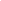 溫暖的陽光伴著徐徐的微風；熟悉的臉龐掛著靦腆的笑容；熱情的友人期待再次的相逢。  淡江大學柬埔寨服務學習團再度於107年7月9日至29日前往柬埔寨進行中文暨電腦教學服務，自98年起迄今秉持本校「國際化、資訊化、未來化」的辦學理念，過程中以安全、專業與熱誠為主要訴求導向，並落實服務學習的理念持續服務當地學童。本次針對當地學童與青年共規劃2梯次中文與電腦系列課程，服務人數為16位，受服務人數為295位，服務整體滿意度為5.6，學員均表示願意繼續學習中文，並希望哥哥姊姊明年可再度前往教學。同時，為強化翻譯人員中文使用能力，利用課後夜間時段安排種子課程以強化聽說讀寫技能，獲得翻譯熱烈回應。在2梯次服務結束，前往暹粒省拜訪由當地人所創立的非營利組織KAKO，並進入偏鄉村落拜訪學校與當地村長與教師進行訪談實地了解需求，以納入日後服務之規劃。而後，前往吳哥遺址參觀，進而瞭解柬埔寨之宗教起源與文化。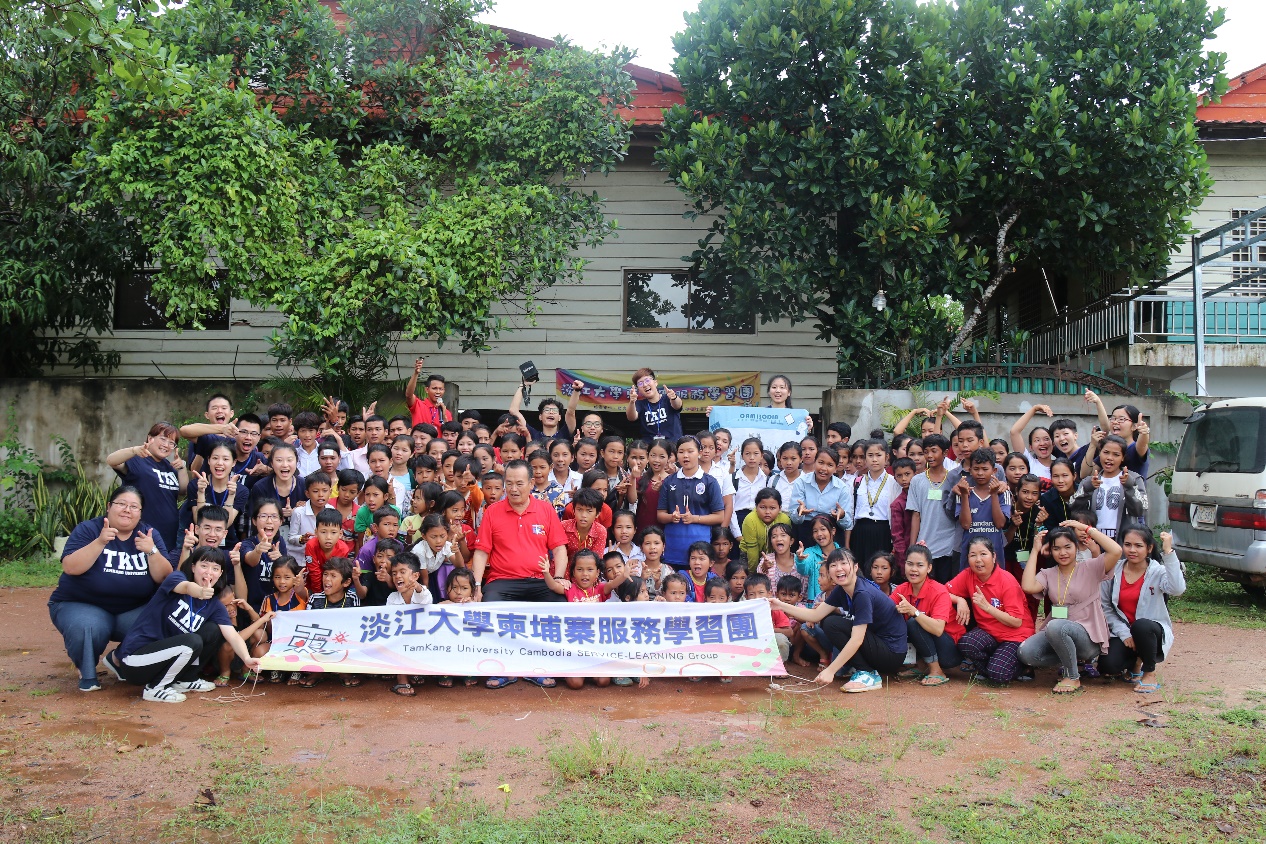 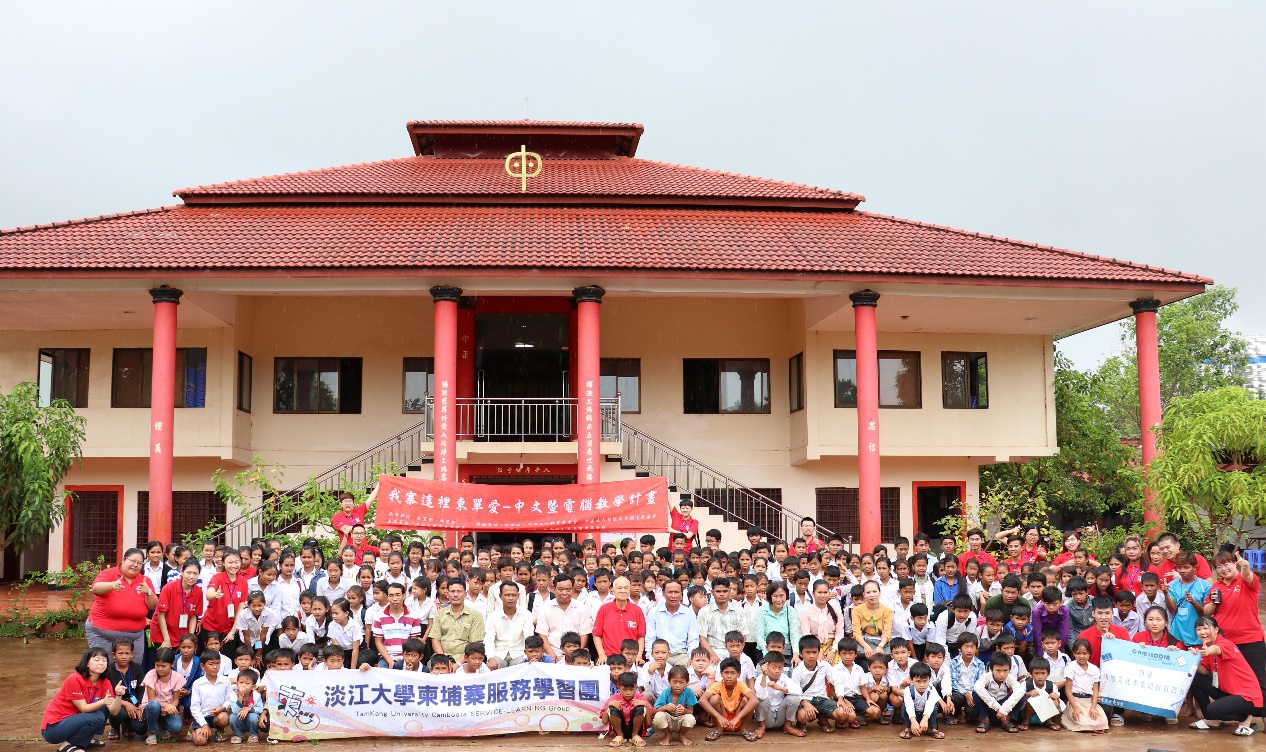 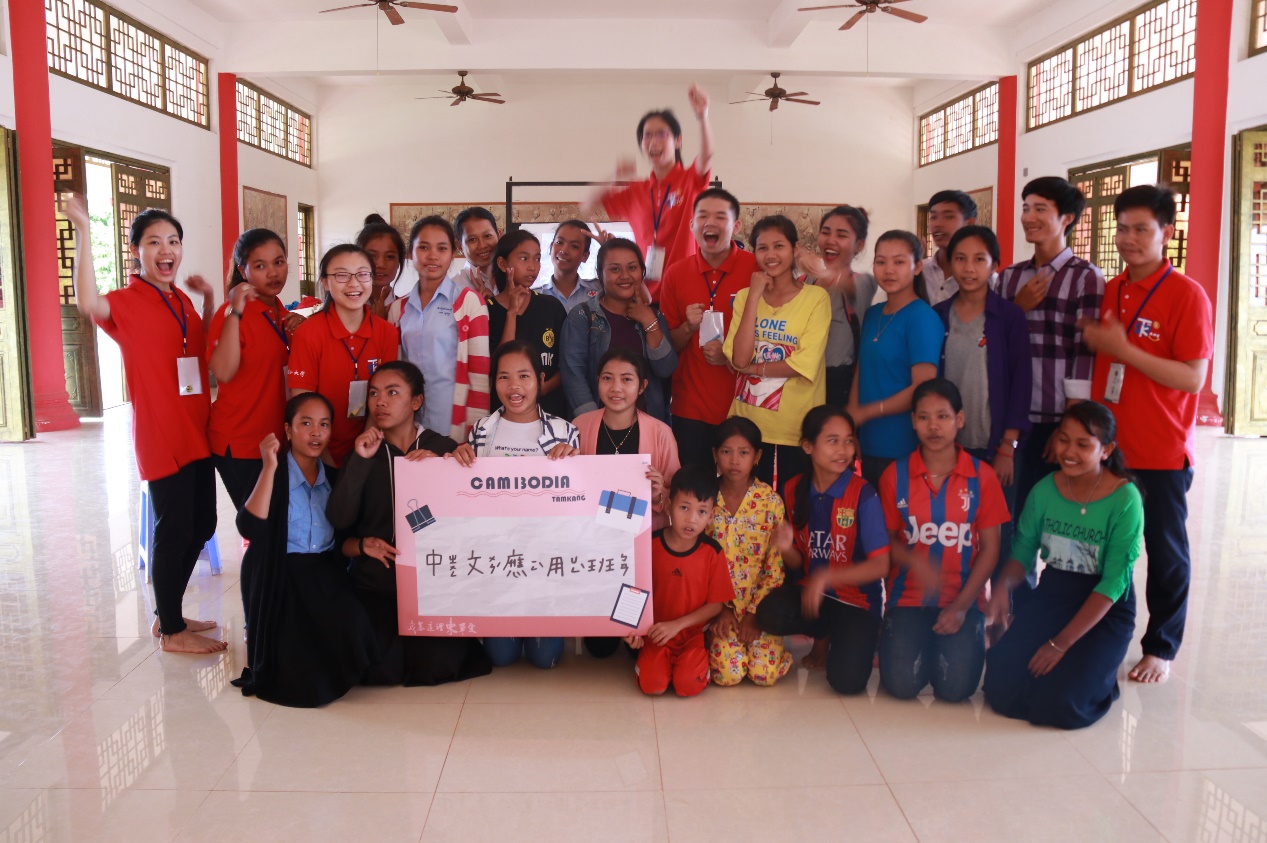 